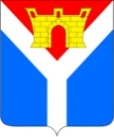 АДМИНИСТРАЦИЯ УСТЬ-ЛАБИНСКОГО ГОРОДСКОГО ПОСЕЛЕНИЯУСТЬ-ЛАБИНСКОГО РАЙОНАП О С Т А Н О В Л Е Н И Еот 10.12.2020                                                                                               № 924 город Усть-ЛабинскО создании конкурсной комиссии по проведению открытогоконкурса по отбору управляющей организации для управления многоквартирным домом на территории Усть-Лабинского городского поселения Усть-Лабинского районаВ соответствии с постановлением Правительства Российской Федерации от 6 февраля 2006 года № 75 «О порядке проведения органом местного самоуправления открытого конкурса по отбору управляющей организации для управления многоквартирным домом» п о с т а н о в л я ю: 1. Создать конкурсную комиссию по проведению открытого конкурса по отбору управляющей организации для управления многоквартирным домом на территории Усть-Лабинского городского поселения Усть-Лабинского района (далее – комиссия) и утвердить ее состав (приложение № 1).2. Утвердить положение о конкурсной комиссии по проведению открытого конкурса по отбору управляющей организации для управления многоквартирным домом на территории Усть-Лабинского городского поселения Усть-Лабинского района (приложение № 2).3. Признать утратившими силу:3.1. Постановление администрации Усть-Лабинского городского поселения Усть-Лабинского района от 20 января 2016 года № 20 «О создании конкурсной комиссии по проведению открытых конкурсов по отбору управляющих организации для управления многоквартирными домами, расположенных на территории Усть-Лабинского городского поселения Усть-Лабинского района».3.2. Постановление администрации Усть-Лабинского городского поселения Усть-Лабинского района от 28 июля 2020 года № 473 «О внесении изменения в постановление администрации Усть-Лабинского городского поселения Усть-Лабинского района от 20 января 2016 года № 20 «О создании конкурсной комиссии по проведению открытых конкурсов по отбору управляющих организации для управления многоквартирными домами, расположенных на территории Усть-Лабинского городского поселения Усть-Лабинского района».4. Отделу по общим и организационным вопросам администрации 
Усть-Лабинского городского поселения Усть-Лабинского района (Владимирова) обеспечить размещение настоящего постановления на официальном сайте администрации Усть-Лабинского городского поселения Усть-Лабинского района в информационно-телекоммуникационной сети «Интернет» по адресу (https://gorod-ust-labinsk.ru/) и на информационных стендах МБУК «Центральная районная библиотека» МО Усть-Лабинский район.5. Контроль за выполнением настоящего постановления возложить на заместителя главы Усть-Лабинского городского поселения Усть-Лабинского района В.А. Королева.6. Настоящее постановление вступает в силу со дня его подписания.Глава Усть-Лабинского городского поселенияУсть-Лабинского района         					     С.А.ГайнюченкоПРИЛОЖЕНИЕ № 1 УТВЕРЖДЕН                                                                              постановлением администрации Усть-Лабинского городского поселения Усть-Лабинского районаот 10.12.2020 № 924СОСТАВ конкурсной комиссии по проведению открытого конкурса по отбору управляющей организации для управления многоквартирным домом, на территории Усть-Лабинского городского поселения Усть-Лабинского районаНачальник отдела по вопросам работы городского хозяйства администрации Усть-Лабинского городского поселения Усть-Лабинского района                                                                       Д.Н. СмирновПРИЛОЖЕНИЕ № 2 УТВЕРЖДЕНО                                                                               постановлением администрации Усть-Лабинского городского поселения Усть-Лабинского районаот 10.12.2020 № 924ПОЛОЖЕНИЕо конкурсной комиссии по проведению открытого конкурса по отбору управляющей организации для управления многоквартирным домом на территории Усть-Лабинского городского поселения Усть-Лабинского района1.Общие положения1.1. Настоящее Положение о конкурсной комиссии по проведению открытого конкурса по отбору управляющей организации для управления многоквартирным домом на территории Усть-Лабинского городского поселения Усть-Лабинского района (далее - Положение) определяет цели создания, задачи, функции и порядок работы конкурсной комиссии по проведению открытого конкурса (далее - конкурс) по отбору управляющей организации для управления многоквартирными домами на территории Усть-Лабинского городского поселения Усть-Лабинского района (далее – Конкурсная комиссия).1.2. Конкурсная комиссия в своей деятельности руководствуется Конституцией, Российской Федерации, Жилищным кодексом Российской Федерации, постановлением Правительства Российской Федерации от 6 февраля 2006 №75 «О порядке проведения органом местного самоуправления открытого конкурса по отбору управляющей организации для управления многоквартирным домом», иными нормативными правовыми актами Российской Федерации, Краснодарского края, муниципальными правовыми актами, и настоящим Положением.1.3. Конкурсная комиссия создается в целях проведения конкурса по отбору управляющей организации для управления многоквартирным домом на территории Усть-Лабинского городского поселения Усть-Лабинского района, подведения итогов и определения победителя конкурса на право заключения договоров управления многоквартирным домом либо на право заключения договоров управления несколькими многоквартирными домами.1.4. Задачами Конкурсной комиссии являются:1) создание равных условий участия в конкурсе для юридических лиц независимо от организационно-правовой формы и индивидуальных предпринимателей;2).  добросовестная конкуренция;3) эффективное использование средств собственников помещений в многоквартирном доме в целях обеспечения благоприятных и безопасных условий пользования помещениями в многоквартирном доме, надлежащего содержания общего имущества в многоквартирном доме, а также предоставления коммунальных услуг лицам, пользующимся помещениями в доме;4) доступность информации о проведении конкурса и обеспечение открытости его проведения.2.Состав и порядок формирования Конкурсной комиссии2.1. Состав Конкурсной комиссии утверждается постановлением администрации Усть-Лабинского городского поселения Усть-Лабинского района не позднее чем за 5 рабочих дней до размещения извещения о проведении конкурса.2.2. Конкурсная комиссия является постоянно действующим коллегиальным органом. Срок полномочий Конкурсной комиссии составляет два года со дня ее создания.2.3. В состав Конкурсной комиссии входят не менее 5 человек, в том числе должностные лица администрации Усть-Лабинского городского поселения Усть-Лабинского района, являющейся организатором конкурса.Конкурсная комиссия состоит из председателя, секретаря комиссии и членов комиссии.2.4. В состав Конкурсной комиссии включаются 2 депутата из состава Совета Усть-Лабинского городского поселения Усть-Лабинского района.2.5. Членами Конкурсной комиссии не могут быть физические лица, лично заинтересованные в результатах конкурса (в том числе лица, являющиеся претендентами, участниками конкурса или состоящие в трудовых отношениях с организациями, являющимися претендентами, участниками конкурса, а также родственники претендента (участника конкурса) - физического лица (физических лиц), состоящего в трудовых отношениях с организациями, являющимися претендентами, участниками конкурса, либо физические лица, на которых способны оказывать влияние претенденты, участники конкурса (в том числе лица, являющиеся участниками (акционерами) указанных организаций, членами их органов управления, кредиторами участников конкурса). В случае выявления таких лиц незамедлительно подготавливается проект постановления администрации Усть-Лабинского городского поселения Усть-Лабинского района о внесении изменения в состав Конкурсной комиссии в целях исключения их из состава Конкурсной комиссии и назначения иных лиц.3.Функции и права Комиссии3.1. Основными функциями Конкурсной комиссии являются:	1) вскрытие конвертов с заявками на участие в конкурсе;	2) рассмотрение и оценка заявки на участие в конкурсе на соответствие требованиям, установленным конкурсной документацией;	3) принятие решения о признании претендента участником конкурса или об отказе в допуске претендента к участию в конкурсе; 	4)  проведение конкурса;	5) оформление протокола вскрытия конвертов с заявками на участие в конкурсе, протокола рассмотрения заявок на участие в конкурсе, протокола конкурса.3.2. Права членов Конкурсной комиссии:1)  При вскрытии конвертов с заявками на участие в конкурсе Конкурсная комиссия вправе потребовать от претендента, присутствующего на ее заседании, разъяснений сведений, содержащихся в представленных им документах и в заявке на участие в конкурсе; 2) Конкурсная комиссия в случае установления фактов несоответствия участника конкурса требованиям к претендентам, установленным пунктом 15  Правил проведения органом местного самоуправления открытого конкурса по отбору управляющей организации для управления многоквартирным домом, утвержденных постановлением Правительства Российской Федерации от 6 февраля 2006 №75 «О порядке проведения органом местного самоуправления открытого конкурса по отбору управляющей организации для управления многоквартирным домом», вправе отстранить участника конкурса от участия в конкурсе на любом этапе его проведения.4.Полномочия членов Конкурсной комиссии	4.1. Председатель Конкурсной комиссии (в его отсутствие - заместитель председателя Конкурсной комиссии):	осуществляет общее руководство работой Конкурсной комиссии;	лично участвует в заседаниях Конкурсной комиссии;	назначает заместителя председателя Конкурсной комиссии;	подписывает протоколы Конкурсной комиссии. 	4.2. Члены Конкурсной комиссии:обладают равными правами при рассмотрении заявок на участие в конкурсе;	знакомятся с материалами по вопросам, рассматриваемым Конкурсной комиссии;	лично участвуют в заседаниях Конкурсной комиссии;	имеют право голоса на заседаниях Конкурсной комиссии;	подписывают протоколы заседаний Конкурсной комиссии.	4.3. Секретарь Конкурсной комиссии ведет протокол заседания Комиссии, организует рассылку документов.5.Организация работы Конкурсной комиссии и порядок 
принятия решений5.1. Конкурсная комиссия осуществляет свою деятельность в форме заседаний ее членов.	5.2. Заседание Конкурсной комиссии считается правомочным, если на нем присутствуют более 50% от общего числа ее членов. Каждый член Комиссии имеет 1 голос.	5.3. Решения Конкурсной комиссии принимаются простым большинством голосов присутствующих на заседании членов Конкурсной комиссии. При равенстве голосов решение принимается председателем конкурсной комиссии. Голосование осуществляется открыто.	5.4. Решения Конкурсной комиссии оформляются протоколами. Протокол вскрытия конвертов ведется конкурсной комиссией и подписывается всеми присутствующими членами конкурсной комиссии непосредственно после вскрытия всех конвертов. Конкурсная комиссия оформляет протокол рассмотрения заявок на участие в конкурсе, который подписывается присутствующими на заседании членами конкурсной комиссии в день окончания рассмотрения заявок на участие в конкурсе.Конкурсная комиссия ведет протокол конкурса, который подписывается в день проведения конкурса. Указанный протокол составляется в 3 экземплярах, один экземпляр остается у организатора конкурса.Не допускается заполнение протоколов карандашом и внесение в них исправлений.	5.5. На заседаниях Конкурсной комиссии могут присутствовать представители товариществ собственников жилья, жилищных, жилищно-строительных кооперативов или иных специализированных потребительских кооперативов, ассоциаций собственников помещений в многоквартирных домах, действующих на территории субъекта Российской Федерации, а также представители общественных объединений потребителей (их ассоциаций, союзов), действующих на территории субъекта Российской Федерации. Полномочия указанных представителей подтверждаются документально.	На заседаниях Комиссии могут присутствовать претенденты, участники конкурса или их представители, а также представители средств массовой информации.	5.6. Протоколы, составленные в ходе проведения конкурса, заявки на участие в конкурсе, конкурсная документация, изменения, внесенные в конкурсную документацию, и разъяснения конкурсной документации, а также аудиозаписи процедуры вскрытия конвертов с заявками на участие в конкурсе и проведения конкурса передаются секретарем Конкурсной комиссии организатору конкурса.Начальник отдела по вопросам работы городского хозяйства администрации Усть-Лабинского городского поселения Усть-Лабинского района                                                                       Д.Н. СмирновКоролевВиталий Александрович- заместитель главы Усть-Лабинского городского поселения Усть-Лабинского района, председатель комиссии;СмирновДмитрий Николаевич- начальник отдела по вопросам работы городского хозяйства администрации Усть-Лабинского городского поселения Усть-Лабинского района, заместитель председателя комиссии;Бугай Ольга Владимировна- ведущий специалист сектора по вопросам работы городского хозяйства муниципального казенного учреждения Усть-Лабинского городского поселения Усть-Лабинского района «Административно - техническое управление», секретарь комиссии.Члены комиссии:Выскубов Сергей Владимирович- депутат Совета Усть-Лабинского городского поселения Усть-Лабинского района (по согласованию);Горностаев Денис Леонидович- начальник юридического отдела администрации Усть-Лабинского городского поселения Усть-Лабинского района.Каримова Екатерина Николаевна- главный специалист отдела по вопросам работы городского хозяйства администрации Усть-Лабинского городского поселения Усть-Лабинского района;Никонова Светлана Анатольевна- начальник финансового отдела администрации Усть-Лабинского  городского поселения Усть-Лабинского района;Пономарев Сергей Николаевич-депутат Совета Усть-Лабинского городского поселения Усть-Лабинского района (по согласованию);